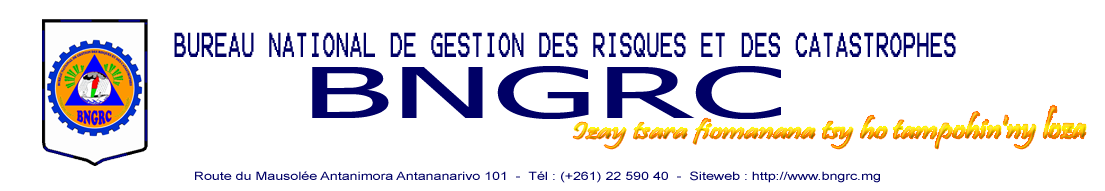 POINT DE SITUATION N°7----------------------------------------------------------POINTS SAILLANTSLa remontée des informations provenant des districts sur le passage d’Ex-ENAWO continue toujours au niveau du BNGRC. Pour cette journée du 16 mars 2017 à 18h00, le bilan qui fait état de :18 personnes portées disparues,81 morts, (certains disparus trouvés morts, et cas de nouveaux décès dûs à des effondrements de maisons à Brickaville et Vatomandry)253 blessés,433 612 sinistrés,246 842 personnes déplacées (nombre de personnes ayant dues se déplacer pendant le passage d’ENAWO),5194 sans abris et/ou personnes déplacées dans des sites communs pour la date d’aujourd’hui,Pour ces sans abris, il s’agit des personnes déplacées à Analamanga, et de la SAVA mais également dans le District de vavatenina, Commune Rurale de Sahatavy, la raison évoquée concerne l’eau qui est restée à un niveau menaçante. La raison en est la même pour les 10 personnes de Farafangana, Fokontany de Fenoarivo Avaratra.Le BNGRC, avec l’appui de l’UNDAC progresse dans la compilation des activités des acteurs et l’amélioration des stratégies de collecte de données sur les activités. Etant donné la stagnation des chiffres du bilan, une orientation vers l’évaluation financière et économique des dégâts est  en cours d’étude. Mis à part, la donation faite par les SYSTEMES DES NATIONS UNIES dans le cadre de la reponse humanitaire au cyclone ENAWO évaluée à  8,3  millions d’USD au niveau de la Primature, le BNGRC a pu recevoir de quelques donateurs (Ambassade, Société et Entreprise, Personnalités étatique et/ou  politique….) les dons suivants :Des vivres évalués à plus de 200 000 000 d’AriaryDes dons en numéraire s’élevant à 66 407 200 d’Ariary De nombreux articles de PPN : bougie, pile, savon, sur’eau…BILANDEGATS HUMAINS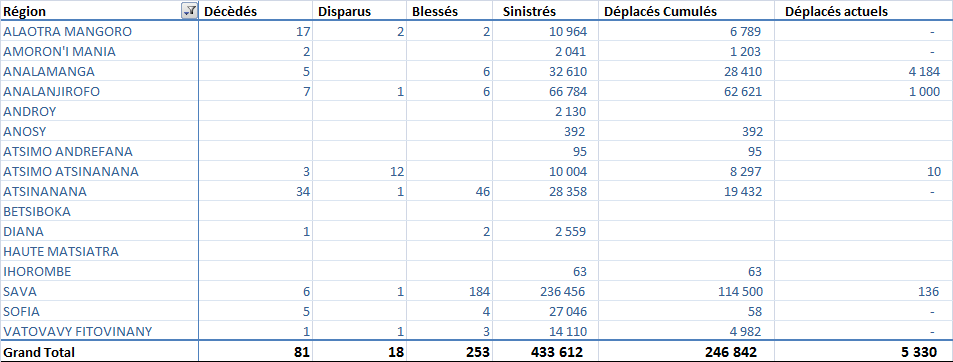 DEGATS SUR LES HABITATIONS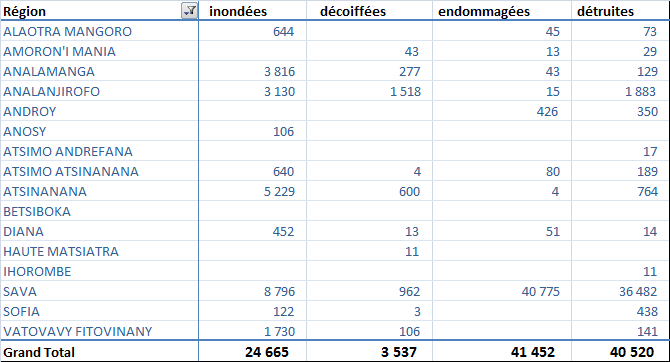 ACTIVITES REALISES Réponses exprimées en nombre de bénéficiaires (BNGRC)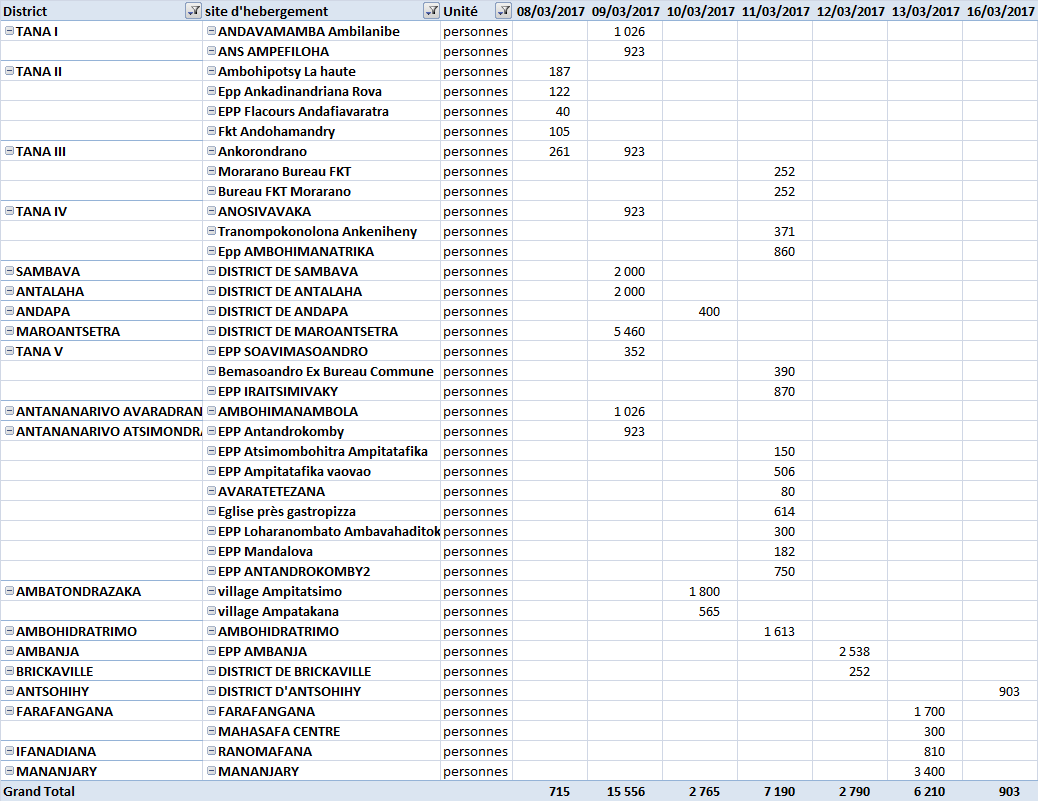 ETAT RECAPITULATIF DES APPUIS REALISES PAR LE BNGRC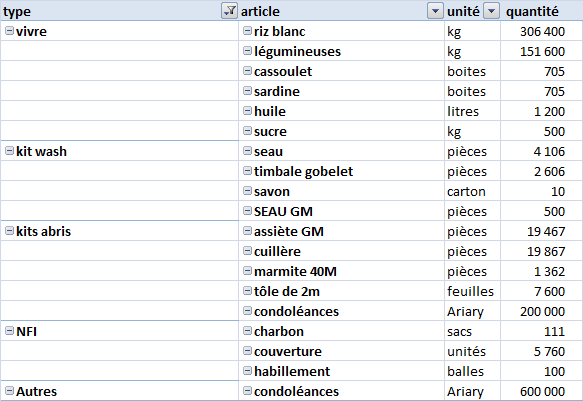 DONS RECUSNON VIVRE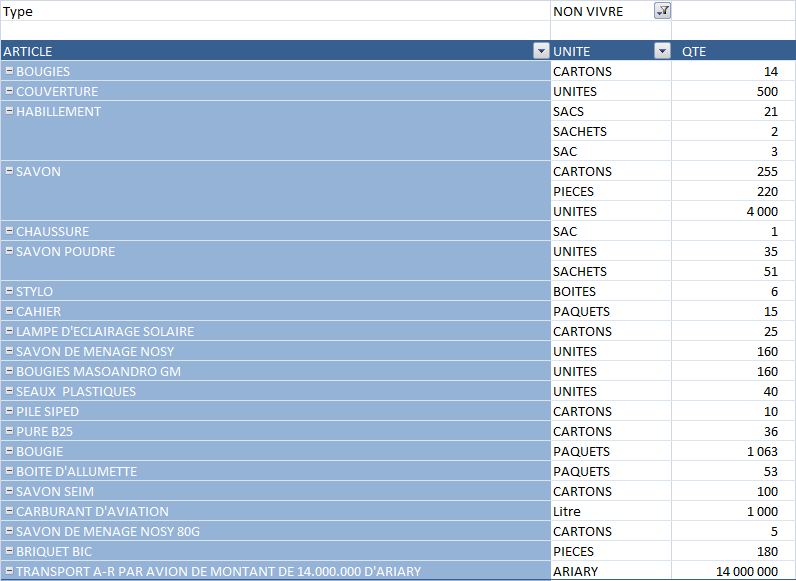 NUMERAIRE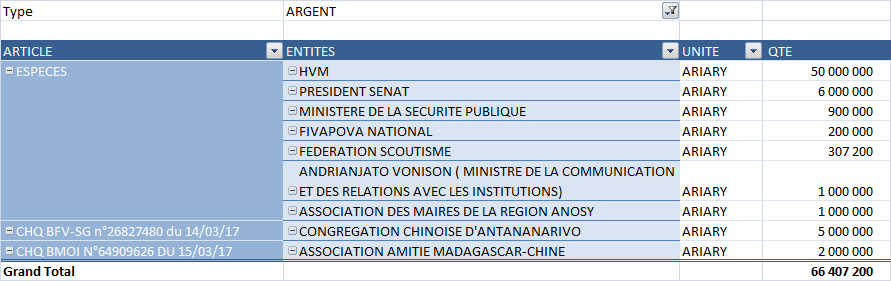 VIVRE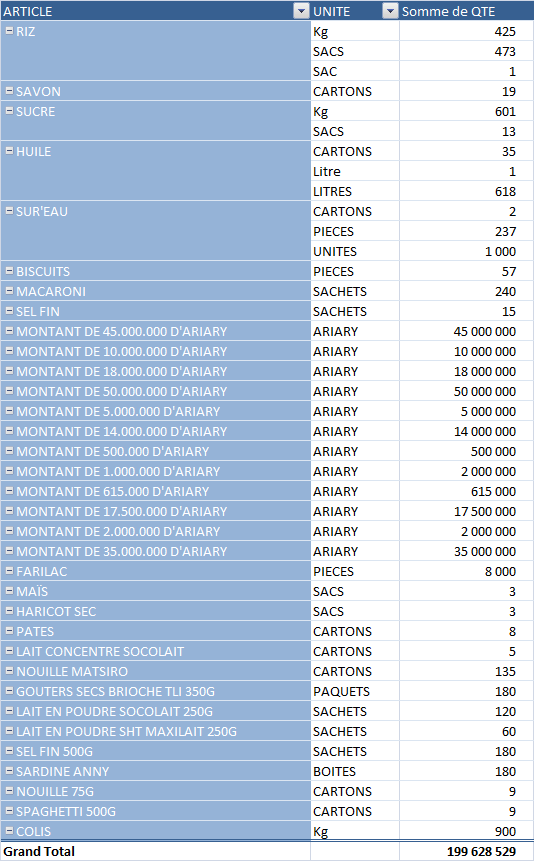 ANNEXE : BILAN HUMAIN DETAILLES PAR DISTRICTS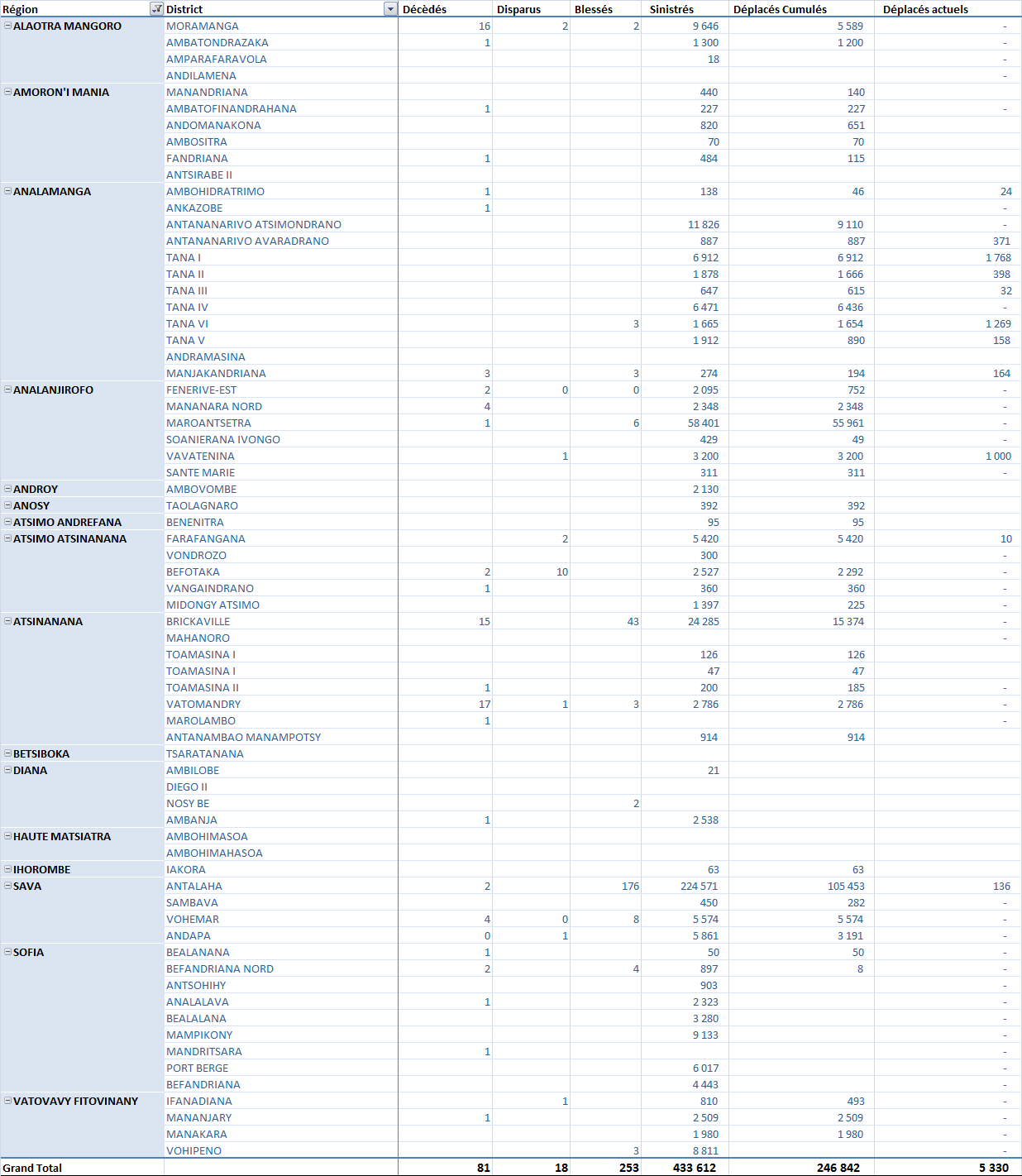 Programme des réunions sur les urgences – passage du cyclone EnawoDATEENTITESARTICLEUNITE QTE09/03/2017HVMESPECESARIARY50 000 000ANDRIAMAHENINA EdouardHABILLEMENTSAC110/03/2017SONAPARRIZSACS20SAVON DE MENAGE NOSYUNITES160BOUGIES MASOANDRO GMUNITES160SEAUXPLASTIQUESUNITES40PILE SIPEDCARTONS10PRESIDENT SENATRIZSACS50ESPECESARIARY6 000 00011/03/2017FAMILLE ANDRIANOMENA RIJAHABILLEMENTSAC1CHAUSSURESAC1ASSOCIATION DES MAIRES DE LA REGION ANOSYESPECESARIARY1 000 00013/03/2017ASSOCIATION DAWOODI BOHRA JAMATS DE MADAGASCARBOUGIESCARTONS5RIZSACS16PURE B25CARTONS3614/03/2017BFV-SGRIZSACS80SAVONUNITES4 000SUCREKg400HUILELITRES400SUR'EAUUNITES1 000RAKOTOBE MBOLATIANA JOELLERIZKg25ORTM MIRAYHABILLEMENTSACS4HENRI FRAISE FILS ET CIE/ MADAUTOCOUVERTUREUNITES50015/03/2017ASSOCIATION AMITIE MADAGASCAR-CHINECHQ BMOI N°64909626 DU 15/03/17ARIARY2 000 000CONGREGATION CHINOISE D'ANTANANARIVOCHQ BFV-SG n°26827480 du 14/03/17ARIARY5 000 000AMBASSADE DE CHINEMONTANT DE 45.000.000 D'ARIARYARIARY45 000 000MINISTERE DE LA SECURITE PUBLIQUEHABILLEMENTSAC1RIZSACS50SAVONCARTONS47HUILELITRES168ESPECESARIARY900 000SAVON POUDREUNITES35MACARONISACHETS240BOUGIEPAQUETS5FIVAPOVA NATIONALESPECESARIARY200 000GUANOMADRIZKg400SUCREKg20HUILELITRES50GROUPE HENRI FRAISERIZSACS200SAVONCARTONS200HUILECARTONS20BOUGIEPAQUETS1 000FEDERATION SCOUTISMEHABILLEMENTSACS17SACHETS2SAVONPIECES220SUCREKg1HUILELitre1ESPECESARIARY307 200SAVON POUDRESACHETS51STYLOBOITES6CAHIERPAQUETS15SUR'EAUCARTONS2BISCUITSPIECES57SEL FINSACHETS15BOUGIEPAQUETS58BOITE D'ALLUMETTEPAQUETS5316/03/2017SOCOLAITFARILACPIECES8 000FKFMRIZSACS2HAZOVATOMONTANT DE 500.000 D'ARIARYARIARY500 000ASECNARIZSACS20SOCIETE SOCITA SARL MADAGASCARSAVON SEIMCARTONS100GROUPE TRIMETAMONTANT DE 10.000.000 D'ARIARYARIARY10 000 000DHLMONTANT DE 18.000.000 D'ARIARYARIARY18 000 000GROUPE PROVAMONTANT DE 14.000.000 D'ARIARYARIARY14 000 000ODITYMONTANT DE 1.000.000 D'ARIARYARIARY1 000 000BUSHPROOFMONTANT DE 615.000 D'ARIARYARIARY615 000IMPERIAL TOBACCOMONTANT DE 35.000.000 D'ARIARYARIARY35 000 000BGFI BANKMONTANT DE 1.000.000 D'ARIARYARIARY1 000 000GROUPE AXIANMONTANT DE 50.000.000 D'ARIARYARIARY50 000 000SAHAM ASSURANCEMONTANT DE 5.000.000 D'ARIARYARIARY5 000 000GROUPE STARMONTANT DE 17.500.000 D'ARIARYARIARY17 500 000GROUPE SGS (SGS MADAGASCAR ET GASYNET)MONTANT DE 2.000.000 D'ARIARYARIARY2 000 000SOFITRANSRIZSACS15SAVONCARTONS19SUR'EAUPIECES57MTARIZSACS20ENEAMSAVONCARTONS8ADEMASUCRESACS8TOTALLAMPE D'ECLAIRAGE SOLAIRECARTONS25CARBURANT D'AVIATIONLitre1 000AEROMARINEMAÏSSACS3HARICOT SECSACS3PAF/IVATORIZSAC1SUCRESACS5PATESCARTONS8LAIT CONCENTRE SOCOLAITCARTONS5MY GROUP AVIATIONNOUILLE MATSIROCARTONS10MGHNOUILLE MATSIROCARTONS125RAVINALA AIRPORTSBOUGIESCARTONS9SUCREKg180HUILECARTONS15SUR'EAUPIECES180GOUTERS SECS BRIOCHE TLI 350GPAQUETS180LAIT EN POUDRE SOCOLAIT 250GSACHETS120LAIT EN POUDRE SHT MAXILAIT 250GSACHETS60SEL FIN 500GSACHETS180SARDINE ANNYBOITES180NOUILLE 75GCARTONS9SAVON DE MENAGE NOSY 80GCARTONS5BRIQUET BICPIECES180SPAGHETTI 500GCARTONS9ASSIST AVIATIONTRANSPORT A-R PAR AVION DE MONTANT DE 14.000.000 D'ARIARYARIARY14 000 000COLISKg800AIR MADCOLISKg100ANDRIANJATO VONISON ( MINISTRE DE LA COMMUNICATION ET DES RELATIONS AVEC LES INSTITUTIONS)ESPECESARIARY1 000 000Secteur ou plate-formeOrdre du jourLieu, date, heurePoint focalInter-clusterFlash appealMercredi 15 mars a 09h00, titan II Nations UniesRija RakotosonMail : rakotoson@un.orgTel : 033 15 076 93Cash Transfer groupMise en cohérence des interventions en matière de cash transfert réponse ENAWOHarmonisation des interventions en cours et en perspectivesMécanisme de ciblage et les modalités des transferts.Jeudi 16 mars à 10h, MPPSPF AmbohijatovoGaby Gerrero-Serdan, Chef Protection Sociale UNICEFMail : aguerreroserdan@unicef.org Tel : 032 23 426 89Cluster Sécurité alimentaire et moyens de subsistancePréparation de l’évaluation sectorielleJeudi16 mars à 14h30, bureau de la FAO AnkorahotraANDRINIAINA RavahambolaFAO Tel : +261 32 05 00 309Mail : ravahambola.andriniaina@fao.orgCluster EducationVendredi 17 mars à 10hh30, Galaxy AndraharoTracy SPROTTTel : 0322342620Mail : tsprott@unicef.org Josias RatsimbazafyTel: 0322342605Mail: jratsimbazafy@unicef.org 